Avviso agli utenti degli esercizi commerciali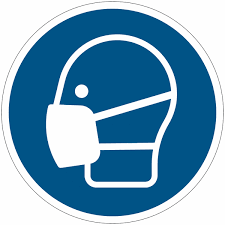 È obbligatorio indossare mascherina protettiva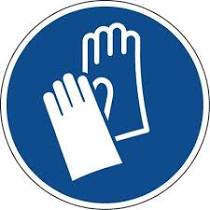 È obbligatorio indossare guanti protettivi dopo essersi disinfettati le mani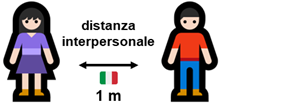 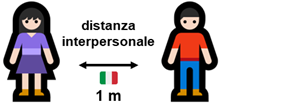 È obbligatorio rispettare una distanza di ______ tra le persone presenti